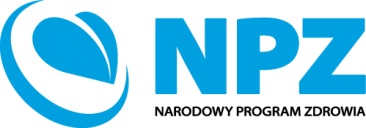 Ogłoszenie o konkursie ofert na realizację zadania z zakresu zdrowia publicznegoNPZ.CO1_1.2_6_2019(2)CZĘŚĆ AMinister Spraw Wewnętrznych i Administracji, działając na podstawie art. 14 ust. 1 w związku z art. 13 pkt 2 ppkt a ustawy z dnia 11 września 2015 r. o zdrowiu publicznym (Dz. U. z 2018 r. poz. 1492) 
i rozporządzenia Rady Ministrów z dnia 4 sierpnia 2016 r. w sprawie Narodowego Programu Zdrowia na lata 2016-2020 (Dz. U. poz. 1492), ogłasza konkurs ofert na realizację zadania z zakresu zdrowia publicznego pn.:Organizacja 7-dniowych turnusów profilaktyki chorób i promocji aktywności fizycznejw ramach zadania: Promowanie inicjatyw dotyczących prawidłowego żywienia i podejmowania aktywności fizycznej wśród służb mundurowychw ramach Działania 1.2 Działania informacyjne i edukacyjneCelu Operacyjnego 1. Poprawa sposobu żywienia, stanu odżywienia oraz aktywności fizycznej społeczeństwaZadanie będące przedmiotem konkursu ofertPrzedmiotem konkursu jest wybór realizatora/-ów zadania z zakresu zdrowia publicznego polegającego na zorganizowaniu 7 - dniowych turnusów profilaktyki chorób i promocji aktywności fizycznej.Grupą odbiorców realizowanego zadania będą funkcjonariusze i pracownicy służb resortu spraw wewnętrznych i administracji z problemami utrzymania prawidłowej masy ciała, w tym z nadwagą 
i otyłością. Nabór do  grup warsztatowych  przeprowadzi zlecający realizację zadania.Coraz poważniejszym problemem zdrowotnym, zarówno w Polsce ale i na świecie, są nadwaga 
i otyłość. Przyczyn tego należy upatrywać m.in. w nieprawidłowej diecie, nieregularnym sposobie odżywiania, zbyt małej aktywności fizycznej. Koszty otyłości i nadwagi, w szerszym kontekście, obciążają  gospodarkę kraju (pracodawcę), wpływają na mniejszą wydajność pracy, częstszą absencję (przebywanie na zwolnieniach lekarskich) w związku z różnymi chorobami związanymi z otyłością lub nadwagą i  w efekcie mogą prowadzić do skrócenia aktywności zawodowej. W perspektywie indywidulanej osoby, z nadwagą lub otyłością, mogą spotykać się z problemami wpływającymi na obniżenie komfortu życia w aspekcie społecznym,  psychologicznym oraz zawodowym. Tak więc na problem otyłości i nadwagi należy patrzeć wieloaspektowo i interdyscyplinarnie.Istnieją różnorodne działania mające na celu wsparcie osób z nadwagą i otyłością w dążeniu do zmniejszenia i utrzymania wagi odpowiedniej dla wieku, płci, charakteru aktywności zawodowej, rodzaju schorzeń. Obok porad dietetyków, grup wsparcia dla osób z nadwagą i otyłością, trenerów indywidualnych, formą wsparcia dla osób z tym problemem są turnusy, mające na celu zmotywowanie do podjęcia działań na rzecz obniżenia posiadanej wagi, naukę zasad zdrowego żywienia, komponowania odpowiedniej, dobranej do indywidualnych potrzeb, zdrowej diety oraz ukierunkowanie do podejmowania aktywności fizycznej, właściwej dla danej osoby. Dostępność do tych form oddziaływań jest bardzo zróżnicowana.  W ramach realizacji zadania oczekuje się:- przedstawienia kompleksowego programu, uwzględniającego oddziaływania indywidulane oraz grupowe, z zakresu zdrowego odżywiania, przygotowywania zbilansowanych posiłków, zasad dietetycznych i zasad odchudzania dla osób z nadwagą i otyłością z uwzględnieniem najczęstszy problemów zdrowotnych występujących u tej grupy osób oraz różnorodne formy zajęć z zakresu aktywności fizycznej;- realizacji turnusu w wymiarze 7 pełnych dni pobytu zgodnie z przedstawionym programem;- przeprowadzenia niezbędnych badań lekarskich na początku turnusu;- zapewnienia opieki medycznej uczestnikom turnusu;- opracowania i przekazania materiałów edukacyjnych z zakresu problematyki nadwagi i otyłości, każdemu uczestnikowi turnusu;- sporządzenia raportu, po zakończeniu realizacji zadania, uwzględniającego we wnioskach ograniczenia i zagrożenia zdrowotne, wynikające  z nadwagi i otyłości (w kontekście pełnienia służby), w oparciu o przeprowadzone ankiety oraz wykonane pomiary i badania wśród uczestników turnusów;- wskazania m.in. liczby osób jaką obejmie oferta, liczebności grup, harmonogramu realizacji zajęć, 
a także miejsca i warunków, które zapewnią ich realizację.W przypadku wyboru realizatora/ów zadania, takie elementy oferty jak program turnusu, harmonogram realizacji turnusu oraz ankieta ewaluacyjna będą podlegały zatwierdzeniu przez Zamawiającego.Realizator/rzy zadania zostanie/zostaną wybrani na okres do 30 listopada 2019 r.Podmioty uprawnione do składania ofert w konkursieOferentami mogą być podmioty, określone w art. 3 ust. 2 ustawy z dnia 11 września 2015 r. 
o zdrowiu publicznym (Dz. U. z 2018 poz. 1492), to jest:podmioty, których cele statutowe lub przedmiot działalności dotyczą spraw objętych zadaniami 
z zakresu zdrowia publicznego określonymi w art. 2 ww. ustawy, w tym organizacje pozarządowe 
i podmioty, o których mowa w art. 3 ust. 2 i 3 ustawy z dnia 24 kwietnia 2003 r. o działalności pożytku publicznego i o wolontariacie (Dz. U. z 2018 r. poz. 450, z późn. zm.),spełniające kryteria wyboru wskazane w ogłoszeniu o konkursie ofert.Kryteria oceny ofertKryteria dostępuKryteria dostępu dotyczą warunków, jakie powinna spełniać oferta oraz oferent, żeby móc ubiegać się o finansowanie zadania w konkursie. Spełnienie kryteriów jest konieczne do przyznania finansowania. Kryteria dostępu są oceniane na etapie oceny formalnej lub oceny merytorycznej. Ocena spełnienia kryterium polega na przypisaniu wynikowi weryfikacji wartości tak lub nie.Spełnienie kryteriów dostępu będzie weryfikowane na podstawie treści oferty, dlatego też wszelkie informacje potwierdzające spełnienie kryteriów muszą być wprost zawarte w poszczególnych punktach oferty poprzez opisanie doświadczenia oferenta, jego potencjału, planowanych działań i ich kosztów, deklarowanych rezultatów. 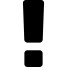 Pozostałe informacje o formalnych i merytorycznych kryteriach oceny zawarte są w części B ogłoszenia.Wraz z ofertą nie należy składać innych załączników niż wskazane w ogłoszeniu.Wysokość środków przeznaczonych na realizację zadaniaNa realizację zadania w ramach ogłaszanego konkursu przeznaczono kwotę 300 000,00 zł (słownie: trzysta tysięcy złotych). W ramach kwoty przeznaczonej na konkurs możliwy jest wybór kilku realizatorów zadania. Oferent wskaże o jaką kwotę się ubiega, przy czym maksymalna kwota finansowania zadania nie może przekroczyć 300 000,00 zł.Środki finansowe pochodzić będą ze środków budżetu państwa ujętych w ustawie budżetowej. Dysponentem środków jest minister właściwy do spraw wewnętrznych, który przekazuje środki realizatorom zadań, na zasadach i w trybie określonym w ustawie z dnia 11 września 2015 r. o zdrowiu publicznym (Dz. U. z 2018 r. poz. 1492).Nie wskazuje się maksymalnej wartości oferty, która może być złożona w konkursie z zastrzeżeniem, że musi mieścić się w kwocie przeznaczonej na konkurs.Terminy realizacji zadaniaZadanie należy zrealizować w terminie od dnia 24 czerwca 2019 r. do dnia 30 listopada  2019 r. Oferta może przewidywać późniejszy termin rozpoczęcia oraz wcześniejszy termin zakończenia realizacji zadania.Miejsce i termin składania ofertPrawidłowo przygotowaną i wypełnioną ofertę wraz z załącznikami (w jednym egzemplarzu) należy złożyć w terminie od dnia ogłoszenia do 5 kwietnia 2019 r. na adres:Ministerstwo Spraw Wewnętrznych i AdministracjiDepartament Zdrowia ul. Domaniewska 36/3802-672 Warszawaz dopiskiem na kopercie: Konkurs NPZ, zadanie: Organizacja 7-dniowych turnusów profilaktyki chorób i promocji aktywności fizycznej, NPZ.CO1_1.2_6_2019(2).Oferty należy składać (osobiście, pocztą kurierską lub listem poleconym) w siedzibie Departamentu Zdrowia Ministerstwa Spraw Wewnętrznych i Administracji od poniedziałku do piątku w godzinach 
od 8.15 do 16.15.O przyjęciu oferty decyduje data i godzina jej wpływu do Ministerstwa Spraw Wewnętrznych 
i Administracji. Oferty, które wpłyną po terminie, będą odrzucane.Termin rozstrzygnięcia konkursu ofertWyniki konkursu ofert zostaną podane do wiadomości publicznej w terminie dwóch miesięcy od końca terminu przewidzianego na złożenie ofert. Termin ten może ulec przedłużeniu w przypadku konieczności oceny znacznej liczby ofert.Zakończenie konkursu ofert następuje w terminie 3 dni od dnia zamieszczenia ogłoszenia o wynikach konkursu, z zastrzeżeniem terminu na rozpatrzenie ewentualnych odwołań od wyników oceny.UwagiMinister Spraw Wewnętrznych i Administracji zastrzega sobie prawo do odwołania konkursu ofert przed upływem terminu na złożenie ofert oraz prawo do wprowadzania zmian w Ogłoszeniu, w tym do przedłużenia terminu na złożenie ofert, terminu uzupełnienia braków formalnych lub terminu rozstrzygnięcia konkursu, z wyłączeniem zmian skutkujących nierównym traktowaniem oferentów, chyba że konieczność ich wprowadzenia wynika ze zmiany przepisów prawa powszechnie obowiązującego. Minister Spraw Wewnętrznych i Administracji zastrzega sobie także prawo do unieważnienia konkursu ofert bez podania przyczyn. W związku z powyższym zaleca się, aby podmioty aplikujące o środki 
w ramach niniejszego konkursu na bieżąco zapoznawały się z informacjami zamieszczanymi na stronie podmiotowej Biuletynu Informacji Publicznej Ministerstwa Spraw Wewnętrznych i Administracji https://www.gov.pl/web/mswia/otwarte-konkursy-ofert. Wyjaśnienia w zakresie treści ogłoszenia o konkursie ofert udzielane będą telefonicznie pod numerami (22) 601 39 31, (22) 601 34 25 w godzinach pracy Ministerstwa Spraw Wewnętrznych i Administracji lub na pisemną prośbę oferenta. Prośba, o której mowa powyżej, może zostać przesłana drogą elektroniczną na adres: dz@mswia.gov.pl bez obowiązku zastosowania bezpiecznego podpisu elektronicznego weryfikowanego przy pomocy certyfikatu, o którym mowa w ustawie z dnia 5 września 2016 r. o usługach zaufania oraz identyfikacji elektronicznej (Dz. U. z 2019 r. poz. 162). Odpowiedź na pytania udzielona zostanie w ww. formie. Wyjaśnienia o charakterze ogólnym publikowane są na stronie podmiotowej Biuletynu Informacji Publicznej Ministerstwa Spraw Wewnętrznych 
i Administracji https://www.gov.pl/web/mswia/otwarte-konkursy-ofert.W ramach udzielanych wyjaśnień nie są prowadzone konsultacje dotyczące prawidłowości zapisów ofert, gdyż leży to w zakresie oceny formalnej i merytorycznej prowadzonej przez Komisję Konkursową.Pozostałe informacje o konkursie zawiera część b ogłoszenia – Pobierz CZĘŚĆ B ogłoszeniaZapraszamy do złożenia ofertyLp.Nazwa kryterium dostępuEtap oceny (ocena formalna/ocena merytoryczna)1.Oferent wykaże w ofercie (w formie opisania konkretnych przedsięwzięć), że posiada minimum 3 letnie doświadczenie w realizowaniu kompleksowych oddziaływań skierowanych do osób z nadwagą i otyłością. Ocena formalna2.Oferent wykaże w ofercie, że zapewni odpowiednią kadrę prowadzącą turnusy, w tym m.in. dietetyka i psychologa posiadających kwalifikacje do pracy z pacjentem otyłym. Dodatkowo oferta może przewidywać konsultacje innego personelu: rehabilitanta, lekarza, fizjoterapeuty etc. zapewniających pełną realizację programu.Ocena formalna3.Oferent wykaże w ofercie, że dysponuje odpowiednim zapleczem technicznym i hotelowym, zapewniającym realizację turnusów.Ocena  formalna4.Oferent przedstawi kompleksowy program turnusu.Ocena  merytoryczna5.Oferent przedstawi szczegółowy 7-dniowy harmonogram turnusu, w którym zajęcia praktyczne (zajęcia aktywności fizycznej, sporządzanie/układanie diety, przygotowywanie posiłków) stanowiły będą 2/3 całości realizowanych zajęć.Ocena  merytoryczna6.Oferent wykaże w ofercie rodzaj badań jakie zamierza przeprowadzić w odniesieniu do uczestników turnusu, mając na uwadze, że uczestnikami będą osoby z problemem otyłości i nadwagi oraz potrzebę zapewnienia bezpieczeństwa zdrowotnego uczestników, przy założeniu, że część proponowanych zajęć prowadzona będzie w formie aktywności fizycznej.Ocena  merytoryczna7.Oferent przedstawi w ofercie tematy zagadnień oraz formę ich przygotowania, które będą stanowić materiały edukacyjne dla uczestników turnusów.Ocena merytoryczna8. Oferent zapewni opracowanie i przekazanie raportu do zamawiającego (w formie papierowej lub cyfrowej), który będzie uwzględniał wyniki ewaluacji z realizacji zadania. Raport zwierać powinien wnioski i rekomendacje na temat realizowanego zadania, w szczególności zastosowanej formy oddziaływań i jej skuteczności oraz wnioski dotyczące zagrożeń zdrowotnych w kontekście pełnienia służby.Ocena  formalna